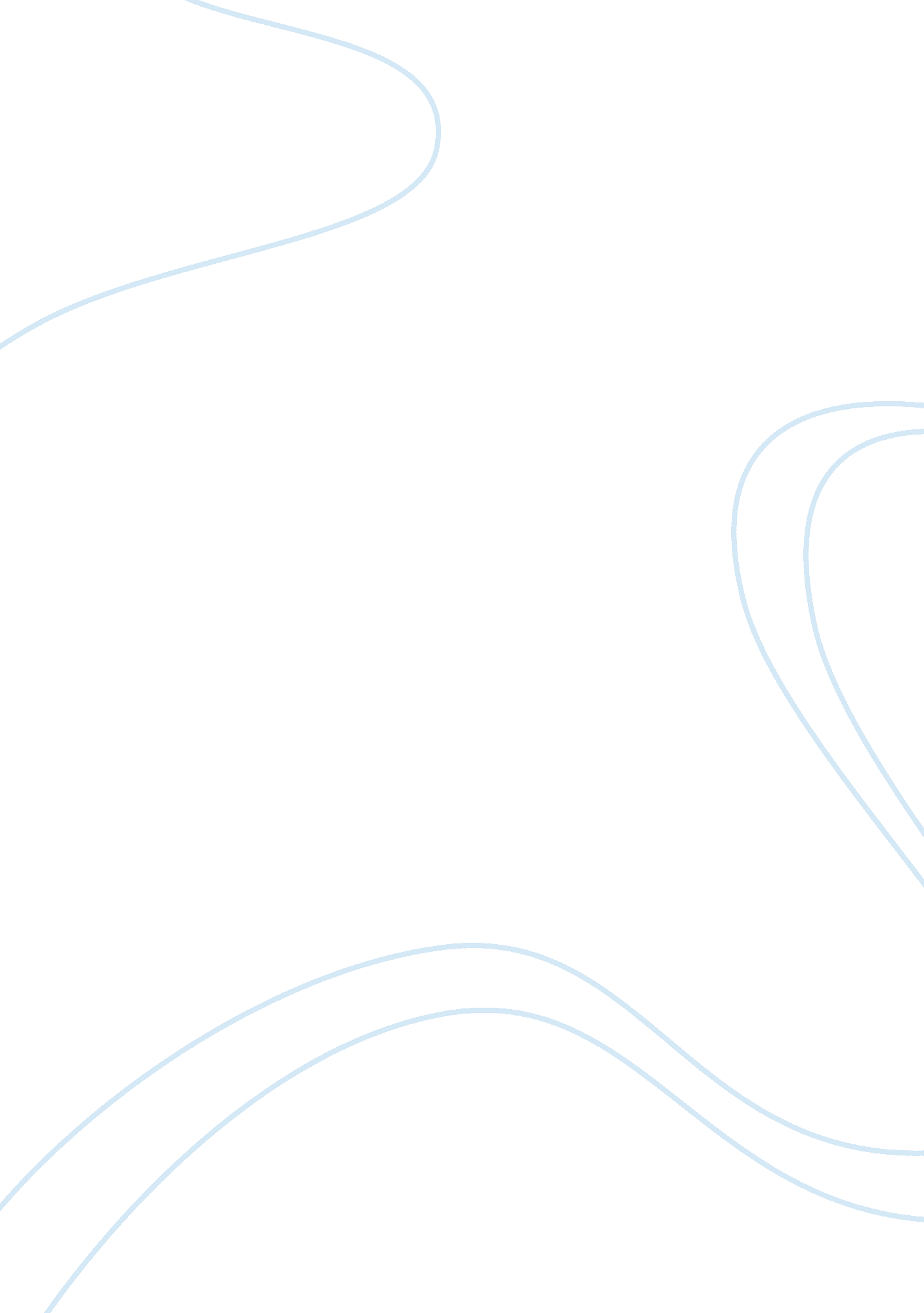 The importance of internship practice in design managementBusiness, Management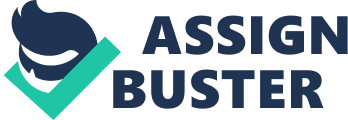 ﻿ 
DESIGN MANAGEMENT INTERNSHIP REFLECTIVE ESSAY 
Gulf oasis is a reputable business dominating the United Arab Emirates hotel industry. Located in Tecom area of Dubai, the hotel offers a series of services to clients around the world. Operating twenty-four hours a week, Gulf oasis provides conferencing, catering, fitness, restaurant, and accommodation services served by stylish designs. The institution offers internship to students of various disciplines not only to improve the theoretical lessons but also to expose them to the outside world. For a compressive assimilation of skills and transformation into a competitive as well as responsible individual, the hotel takes interns through a series of activities through different departments. 
At the reservations, interns get exposed to the general information, modern online booking system, data entry, and how to make bookings. They also learn room control at the front office. Housekeeping allows the trainees to observe and maintain good standard while at the same time focusing on inventory control. At the safety and security control interns have the opportunity of conducting civic defence systems and learning guest relation. They also have the chance to explore maintenance initiative present within the hotel. 
All over my stay as an intern at the hotel, i was able to put into practice theoretical perceptions learn in class. The employees at the institution are friendly and offer a platform for me to learn more. The outstanding system and organization prevents confusion hence allowing all interns to pass through different departments before the end of internship period. In this light, the organization remains one of the best places to transform theory into practice during internship. 
Reference 
Gulf oasis hotel and apartments facilities. Retrieved on Oct. 8, 2019, from http://www. gulfoasishotel. com/ 